            Bangladesh Shipping Corporation (BSC)          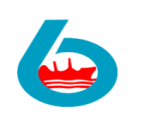 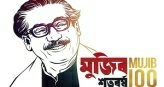                                                         Daily Vessels Movement PositionRef: 18.16.0000.372.53.002.21	                                                                                Date: 06.09.2021Report on COVID-19Name of the Organization: Head Office & BSC Marine Workshop, Bangladesh Shipping Corporation, Chattogram.Date:06.09.21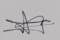 SL NoName of the VesselsActivity of Vessels at present Port (Loading /Discharging/ Updates Daily)Cargo    Grade/Quantity/Next DestinationInformation of ETB /C/D&ETA to Next Port1M.V Banglar JoyjatraCargo:Steel Coils  Fig: 33,213.722 MT0430hrs LT/30.08.21: Vsl sailed fr Ennore , India fr Aqaba, Jordan.ETA: 15.09.21/ PM To Aqaba, Jordan.2M.V.Banglar SamriddhiIN BALLAST1742hrs LT/05.09.21:Vsl Sailed fm Canakkale, Turkey (transit) fr Jossing Jord, NorwayETA: 16.09.21/0200hrs LT To Jossing Jord, Norway3M.V. BanglarArjanCargo: MOP in bulkFig.:38400.00 MT0830hrs LT/26.08.21:Vsl sailed fm Aqaba,Jordan fr Gresik,Indonesia via Singapore(Bunkering).ETA:13.09.21/PM To Gresik, Indonesia. 4M.T. Banglar AgrajatraIN BALLAST0930hrs LT/27.08.21: Vsl rcvd bunker at Malta & sailed fr Novorossiysk, RussiaPresently Vsl at Black sea proceeding towards Novorossiysk, Russia.ETA:06.09.21/0630hrs LT Novorossiysk, Russia5M.T. Banglar AgradootIN BALLAST1624hrs LT/27.08.21:Vsl sailed fm Bremen fr Gibraltar1912hrs LT/03.09.21: Vsl rcvd bunker at Gibraltar & sailed fr Alexandria, EgyptETA: 09.09.21/1400hrs LT Alexandria, Egypt6M.T. Banglar AgragotiCargo:CPO +Olien(Loading)Fig-7649.008 MT 0024hrs LT/05.09.21: Vsl ready fr STS operation at Kuala Linggi, anchorage Malaysia0530hrs LT : Commenced loadingVsl at anchorage & loading cargoETC:07.09.21/0900hrs LT7M.T. Banglar ShourabhIN BALLAST0812hrs/03.09.21: Vsl anchored at CTG O/A “C”Awaiting next employment8M.T. Banglar JyotiIN BALLAST1112hrs/05.09.21:Vsl cast of fm DOJ-71230hrs: DOP1348hrs: Vsl anchored at CTG O/A “C”Awaiting next employment9BSC Chartered Mother TankerMT OMERA LEGACYLoad Port: Jebel Dhanna (UAE)Other updates: TBC